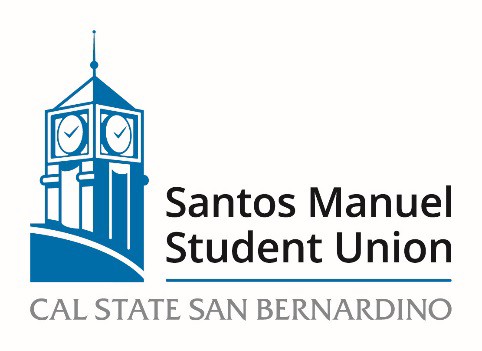 California State University, San Bernardino Santos Manuel Student Union Board of Directors Policies and Procedures CommitteeApril 20, 2023MINUTESQuorum was not met.  Meeting was cancelled.Call to Order Roll CallApproval of Minutes from March 16, 2023 Open ForumAdoption of AgendaNEW BUSINESS:PC 09/223  Review and approval of Hospitality Policy (Action, Felix)Announcements Adjournment